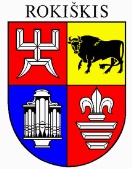 ROKIŠKIO RAJONO SAVIVALDYBĖS TARYBASPRENDIMASDĖL valstybinės žemės sklypo, ESANČIO ŽEMAITĖS GATVĖJE ROKIŠKYJE, nuomos teisĖS perleidIMO 2024 m. birželio 27 d. Nr. TS-235RokiškisVadovaudamasi Lietuvos Respublikos civilinio kodekso 6.394 straipsnio 3 dalimi, 6.491 straipsnio 1 dalimi, Lietuvos Respublikos vietos savivaldos įstatymo 7 straipsnio 9 punktu, 15 straipsnio 2 dalies 20 punktu, 63 straipsnio 4 dalimi, Lietuvos Respublikos žemės įstatymo 7 straipsnio 1 dalies 2 punktu, 9 straipsnio 1 dalies 1 punktu, Kitos paskirties valstybinės žemės sklypų pardavimo ir nuomos taisyklių, patvirtintų Lietuvos Respublikos Vyriausybės 1999 m. kovo 9 d. nutarimu Nr. 260 „Dėl kitos paskirties valstybinės žemės sklypų pardavimo ir nuomos taisyklių patvirtinimo“ (Lietuvos Respublikos Vyriausybės 2024 m. kovo 27 d. nutarimo Nr. 210 redakcija), 55 punktu, atsižvelgdama į (duomenys neskelbiami) 2024 m. gegužės 30 d. prašymą, Rokiškio rajono savivaldybės taryba n u s p r e n d ž i a:1. Sutikti, kad (duomenys neskelbiami), perleistų 0,3562 ha valstybinės žemės sklypo, unikalus Nr. 4400-2930-9108, kadastro Nr. 7375/0028:7, esančio Rokiškyje, Žemaitės g. 1B, 0,1089 ha dalies nuomos teisę, atsiradusią Nekilnojamojo turto registre (registro Nr. 44/1693094) įregistruotos 2018 m. liepos 13 d. valstybinės žemės sklypo nuomos sutarties Nr. 25SŽN-321-(14.25.62.) pagrindu, reikalingą kartu perleidžiamiems pastatui – dirbtuvėms, unikalus Nr. 7394-0016-6024, pastatui – administraciniam, unikalus Nr. 7394-0016-6041, esantiems Rokiškyje, Žemaitės g. 1B, eksploatuoti.2. Nustatyti, kad šis sprendimas galioja tris mėnesius nuo jo priėmimo dienos.Sprendimas per vieną mėnesį gali būti skundžiamas Lietuvos administracinių ginčų komisijos Panevėžio apygardos skyriui adresu Respublikos g. 62, Panevėžys, Lietuvos Respublikos ikiteisminio administracinių ginčų nagrinėjimo tvarkos įstatymo nustatyta tvarka.Savivaldybės meras                                                                                                 Ramūnas GodeliauskasJūratė Deksnienė